 wwMEETINGMEETINGMEETINGMEETINGOBJECTIVESOBJECTIVESWhenWhen03 March 201503 March 2015     Discuss and learn about:     Discuss and learn about:Where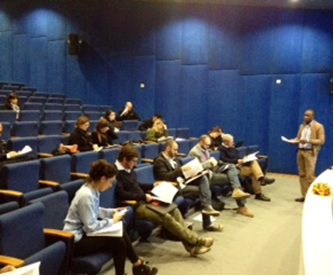 WhereEcole Nationale Administration – BaabdaEcole Nationale Administration – BaabdaSub Technical Groups reports: Contingency Sub group and WFP food assistance / Livestock & Nutrition sub technical group / Agriculture based activitiesSub Technical Groups reports: Contingency Sub group and WFP food assistance / Livestock & Nutrition sub technical group / Agriculture based activitiesWhoWho28 representatives from 22 organizations:USAID, IMMAP, REACH, MoA, AUB/IOCC, IOCC, ESCWA, ACF, DRC, FOCUS, UNRWA, UNICEF, MoSA, OXFAM, MERCY CORPS, OCHA, PU-AMI, HELPAGE INTERNATIONAL, UNHCR, ISLAMIC RELIEFWFP & FAO experts  from Lebanon country Offices28 representatives from 22 organizations:USAID, IMMAP, REACH, MoA, AUB/IOCC, IOCC, ESCWA, ACF, DRC, FOCUS, UNRWA, UNICEF, MoSA, OXFAM, MERCY CORPS, OCHA, PU-AMI, HELPAGE INTERNATIONAL, UNHCR, ISLAMIC RELIEFWFP & FAO experts  from Lebanon country OfficesSub Technical Groups reports: Contingency Sub group and WFP food assistance / Livestock & Nutrition sub technical group / Agriculture based activitiesSub Technical Groups reports: Contingency Sub group and WFP food assistance / Livestock & Nutrition sub technical group / Agriculture based activitiesWhoWho28 representatives from 22 organizations:USAID, IMMAP, REACH, MoA, AUB/IOCC, IOCC, ESCWA, ACF, DRC, FOCUS, UNRWA, UNICEF, MoSA, OXFAM, MERCY CORPS, OCHA, PU-AMI, HELPAGE INTERNATIONAL, UNHCR, ISLAMIC RELIEFWFP & FAO experts  from Lebanon country Offices28 representatives from 22 organizations:USAID, IMMAP, REACH, MoA, AUB/IOCC, IOCC, ESCWA, ACF, DRC, FOCUS, UNRWA, UNICEF, MoSA, OXFAM, MERCY CORPS, OCHA, PU-AMI, HELPAGE INTERNATIONAL, UNHCR, ISLAMIC RELIEFWFP & FAO experts  from Lebanon country OfficesPresentation of Country/Field activities: Report on Bekaa valley ad hoc food security meeting / HelpAge presentation / CSMCPresentation of Country/Field activities: Report on Bekaa valley ad hoc food security meeting / HelpAge presentation / CSMCWhoWho28 representatives from 22 organizations:USAID, IMMAP, REACH, MoA, AUB/IOCC, IOCC, ESCWA, ACF, DRC, FOCUS, UNRWA, UNICEF, MoSA, OXFAM, MERCY CORPS, OCHA, PU-AMI, HELPAGE INTERNATIONAL, UNHCR, ISLAMIC RELIEFWFP & FAO experts  from Lebanon country Offices28 representatives from 22 organizations:USAID, IMMAP, REACH, MoA, AUB/IOCC, IOCC, ESCWA, ACF, DRC, FOCUS, UNRWA, UNICEF, MoSA, OXFAM, MERCY CORPS, OCHA, PU-AMI, HELPAGE INTERNATIONAL, UNHCR, ISLAMIC RELIEFWFP & FAO experts  from Lebanon country Offices Information Management: OpsFeed / REACH / FAO- iMMAP / FSS partners database Information Management: OpsFeed / REACH / FAO- iMMAP / FSS partners databaseWhoWho28 representatives from 22 organizations:USAID, IMMAP, REACH, MoA, AUB/IOCC, IOCC, ESCWA, ACF, DRC, FOCUS, UNRWA, UNICEF, MoSA, OXFAM, MERCY CORPS, OCHA, PU-AMI, HELPAGE INTERNATIONAL, UNHCR, ISLAMIC RELIEFWFP & FAO experts  from Lebanon country Offices28 representatives from 22 organizations:USAID, IMMAP, REACH, MoA, AUB/IOCC, IOCC, ESCWA, ACF, DRC, FOCUS, UNRWA, UNICEF, MoSA, OXFAM, MERCY CORPS, OCHA, PU-AMI, HELPAGE INTERNATIONAL, UNHCR, ISLAMIC RELIEFWFP & FAO experts  from Lebanon country OfficesSUB TECHNICAL GROUPS REPORTSFood Assistance Contingency Plan & WFP report of food assistance situation: WFP gave an update on the food assistance situation for March 2015:Due to persisting funding shortfalls, each beneficiary was going to receive US$19 upload on their e-card. This represents 70% of the entitled amount. Update on e-card validation exercise: The exercise was going on smoothly. Beneficiaries were visiting the validation centers with their e-cards and copies of their UNHCR registration certificates. Household visits were conducted to those who were unable to participate for different reasons- age, physical disability or illness. No show cases risked suspension of the card during the April 2015 upload cycle.  Targeting: WFP was finalizing a regional targeting strategy for 2015. This was going to be applied during the year.  The need for stronger coordination with Basic Assistance sector regarding cash assistance and targeting was emphasized.Contingency Plan SOPs were shared with the group. Participants were asked to revert back with their comments. Livestock Sub Technical Group: Start of Activity: A livestock sub technical working group was created and the first meeting took place on February 17, 2015. Refer to link for meeting minutes.Nutrition sub-working group: The Nutrition Assessment conducted in 2014 on displaced Syrians showed that Lebanon had no  alarming malnutrition situation (based on GAM rates). However, although isolated malnutrition cases have been identified and treated (both within the refugee and host communities), there still exists nutrition aggravating factors hence a nutrition sub-working group co-lead with the MoPH, UNICEF, WFP and partner NGOs was formed to coordinate monitoring and preventive activities. Among the main activities undertaken are: strenghthening and capacity building of healthcare facilities (training and equiping PHCCs and SHCCs on identification and treatment of malnutrition); screening, referral and treatment (through PHCCs, SHCCs and MMUs), distribution of micronutrient supplements for children under 5 and pregnant & lactating women, awareness sessions and individual counselling on exclusive breastfeeding practices, distribution of educational material and initiation of the surveillance system. Planned activities include: creation of a protocol for treatment of malnutrition in Lebanon and conducting a nutrition assessment that includes the host community (for more information click on the link).  Action points: further coordination of Unicef with WFP (on calorie intake) and the Food Security sector working group with the Health working group and nutrition sub-working group.Agriculture-based activities. On 26 February 2015, the Ministry of Agriculture (MoA) and the food security sector hosted a stakeholder consultative meeting. At this meeting MoA presented an overview of its strategy for 2015-2019, and requested participants to indicate all funded agriculture activities. This information was mapped and shared with participants to the FSSWG meeting (for more info click on the link).Food Assistance Contingency Plan & WFP report of food assistance situation: WFP gave an update on the food assistance situation for March 2015:Due to persisting funding shortfalls, each beneficiary was going to receive US$19 upload on their e-card. This represents 70% of the entitled amount. Update on e-card validation exercise: The exercise was going on smoothly. Beneficiaries were visiting the validation centers with their e-cards and copies of their UNHCR registration certificates. Household visits were conducted to those who were unable to participate for different reasons- age, physical disability or illness. No show cases risked suspension of the card during the April 2015 upload cycle.  Targeting: WFP was finalizing a regional targeting strategy for 2015. This was going to be applied during the year.  The need for stronger coordination with Basic Assistance sector regarding cash assistance and targeting was emphasized.Contingency Plan SOPs were shared with the group. Participants were asked to revert back with their comments. Livestock Sub Technical Group: Start of Activity: A livestock sub technical working group was created and the first meeting took place on February 17, 2015. Refer to link for meeting minutes.Nutrition sub-working group: The Nutrition Assessment conducted in 2014 on displaced Syrians showed that Lebanon had no  alarming malnutrition situation (based on GAM rates). However, although isolated malnutrition cases have been identified and treated (both within the refugee and host communities), there still exists nutrition aggravating factors hence a nutrition sub-working group co-lead with the MoPH, UNICEF, WFP and partner NGOs was formed to coordinate monitoring and preventive activities. Among the main activities undertaken are: strenghthening and capacity building of healthcare facilities (training and equiping PHCCs and SHCCs on identification and treatment of malnutrition); screening, referral and treatment (through PHCCs, SHCCs and MMUs), distribution of micronutrient supplements for children under 5 and pregnant & lactating women, awareness sessions and individual counselling on exclusive breastfeeding practices, distribution of educational material and initiation of the surveillance system. Planned activities include: creation of a protocol for treatment of malnutrition in Lebanon and conducting a nutrition assessment that includes the host community (for more information click on the link).  Action points: further coordination of Unicef with WFP (on calorie intake) and the Food Security sector working group with the Health working group and nutrition sub-working group.Agriculture-based activities. On 26 February 2015, the Ministry of Agriculture (MoA) and the food security sector hosted a stakeholder consultative meeting. At this meeting MoA presented an overview of its strategy for 2015-2019, and requested participants to indicate all funded agriculture activities. This information was mapped and shared with participants to the FSSWG meeting (for more info click on the link).Food Assistance Contingency Plan & WFP report of food assistance situation: WFP gave an update on the food assistance situation for March 2015:Due to persisting funding shortfalls, each beneficiary was going to receive US$19 upload on their e-card. This represents 70% of the entitled amount. Update on e-card validation exercise: The exercise was going on smoothly. Beneficiaries were visiting the validation centers with their e-cards and copies of their UNHCR registration certificates. Household visits were conducted to those who were unable to participate for different reasons- age, physical disability or illness. No show cases risked suspension of the card during the April 2015 upload cycle.  Targeting: WFP was finalizing a regional targeting strategy for 2015. This was going to be applied during the year.  The need for stronger coordination with Basic Assistance sector regarding cash assistance and targeting was emphasized.Contingency Plan SOPs were shared with the group. Participants were asked to revert back with their comments. Livestock Sub Technical Group: Start of Activity: A livestock sub technical working group was created and the first meeting took place on February 17, 2015. Refer to link for meeting minutes.Nutrition sub-working group: The Nutrition Assessment conducted in 2014 on displaced Syrians showed that Lebanon had no  alarming malnutrition situation (based on GAM rates). However, although isolated malnutrition cases have been identified and treated (both within the refugee and host communities), there still exists nutrition aggravating factors hence a nutrition sub-working group co-lead with the MoPH, UNICEF, WFP and partner NGOs was formed to coordinate monitoring and preventive activities. Among the main activities undertaken are: strenghthening and capacity building of healthcare facilities (training and equiping PHCCs and SHCCs on identification and treatment of malnutrition); screening, referral and treatment (through PHCCs, SHCCs and MMUs), distribution of micronutrient supplements for children under 5 and pregnant & lactating women, awareness sessions and individual counselling on exclusive breastfeeding practices, distribution of educational material and initiation of the surveillance system. Planned activities include: creation of a protocol for treatment of malnutrition in Lebanon and conducting a nutrition assessment that includes the host community (for more information click on the link).  Action points: further coordination of Unicef with WFP (on calorie intake) and the Food Security sector working group with the Health working group and nutrition sub-working group.Agriculture-based activities. On 26 February 2015, the Ministry of Agriculture (MoA) and the food security sector hosted a stakeholder consultative meeting. At this meeting MoA presented an overview of its strategy for 2015-2019, and requested participants to indicate all funded agriculture activities. This information was mapped and shared with participants to the FSSWG meeting (for more info click on the link).Food Assistance Contingency Plan & WFP report of food assistance situation: WFP gave an update on the food assistance situation for March 2015:Due to persisting funding shortfalls, each beneficiary was going to receive US$19 upload on their e-card. This represents 70% of the entitled amount. Update on e-card validation exercise: The exercise was going on smoothly. Beneficiaries were visiting the validation centers with their e-cards and copies of their UNHCR registration certificates. Household visits were conducted to those who were unable to participate for different reasons- age, physical disability or illness. No show cases risked suspension of the card during the April 2015 upload cycle.  Targeting: WFP was finalizing a regional targeting strategy for 2015. This was going to be applied during the year.  The need for stronger coordination with Basic Assistance sector regarding cash assistance and targeting was emphasized.Contingency Plan SOPs were shared with the group. Participants were asked to revert back with their comments. Livestock Sub Technical Group: Start of Activity: A livestock sub technical working group was created and the first meeting took place on February 17, 2015. Refer to link for meeting minutes.Nutrition sub-working group: The Nutrition Assessment conducted in 2014 on displaced Syrians showed that Lebanon had no  alarming malnutrition situation (based on GAM rates). However, although isolated malnutrition cases have been identified and treated (both within the refugee and host communities), there still exists nutrition aggravating factors hence a nutrition sub-working group co-lead with the MoPH, UNICEF, WFP and partner NGOs was formed to coordinate monitoring and preventive activities. Among the main activities undertaken are: strenghthening and capacity building of healthcare facilities (training and equiping PHCCs and SHCCs on identification and treatment of malnutrition); screening, referral and treatment (through PHCCs, SHCCs and MMUs), distribution of micronutrient supplements for children under 5 and pregnant & lactating women, awareness sessions and individual counselling on exclusive breastfeeding practices, distribution of educational material and initiation of the surveillance system. Planned activities include: creation of a protocol for treatment of malnutrition in Lebanon and conducting a nutrition assessment that includes the host community (for more information click on the link).  Action points: further coordination of Unicef with WFP (on calorie intake) and the Food Security sector working group with the Health working group and nutrition sub-working group.Agriculture-based activities. On 26 February 2015, the Ministry of Agriculture (MoA) and the food security sector hosted a stakeholder consultative meeting. At this meeting MoA presented an overview of its strategy for 2015-2019, and requested participants to indicate all funded agriculture activities. This information was mapped and shared with participants to the FSSWG meeting (for more info click on the link).Food Assistance Contingency Plan & WFP report of food assistance situation: WFP gave an update on the food assistance situation for March 2015:Due to persisting funding shortfalls, each beneficiary was going to receive US$19 upload on their e-card. This represents 70% of the entitled amount. Update on e-card validation exercise: The exercise was going on smoothly. Beneficiaries were visiting the validation centers with their e-cards and copies of their UNHCR registration certificates. Household visits were conducted to those who were unable to participate for different reasons- age, physical disability or illness. No show cases risked suspension of the card during the April 2015 upload cycle.  Targeting: WFP was finalizing a regional targeting strategy for 2015. This was going to be applied during the year.  The need for stronger coordination with Basic Assistance sector regarding cash assistance and targeting was emphasized.Contingency Plan SOPs were shared with the group. Participants were asked to revert back with their comments. Livestock Sub Technical Group: Start of Activity: A livestock sub technical working group was created and the first meeting took place on February 17, 2015. Refer to link for meeting minutes.Nutrition sub-working group: The Nutrition Assessment conducted in 2014 on displaced Syrians showed that Lebanon had no  alarming malnutrition situation (based on GAM rates). However, although isolated malnutrition cases have been identified and treated (both within the refugee and host communities), there still exists nutrition aggravating factors hence a nutrition sub-working group co-lead with the MoPH, UNICEF, WFP and partner NGOs was formed to coordinate monitoring and preventive activities. Among the main activities undertaken are: strenghthening and capacity building of healthcare facilities (training and equiping PHCCs and SHCCs on identification and treatment of malnutrition); screening, referral and treatment (through PHCCs, SHCCs and MMUs), distribution of micronutrient supplements for children under 5 and pregnant & lactating women, awareness sessions and individual counselling on exclusive breastfeeding practices, distribution of educational material and initiation of the surveillance system. Planned activities include: creation of a protocol for treatment of malnutrition in Lebanon and conducting a nutrition assessment that includes the host community (for more information click on the link).  Action points: further coordination of Unicef with WFP (on calorie intake) and the Food Security sector working group with the Health working group and nutrition sub-working group.Agriculture-based activities. On 26 February 2015, the Ministry of Agriculture (MoA) and the food security sector hosted a stakeholder consultative meeting. At this meeting MoA presented an overview of its strategy for 2015-2019, and requested participants to indicate all funded agriculture activities. This information was mapped and shared with participants to the FSSWG meeting (for more info click on the link).Food Assistance Contingency Plan & WFP report of food assistance situation: WFP gave an update on the food assistance situation for March 2015:Due to persisting funding shortfalls, each beneficiary was going to receive US$19 upload on their e-card. This represents 70% of the entitled amount. Update on e-card validation exercise: The exercise was going on smoothly. Beneficiaries were visiting the validation centers with their e-cards and copies of their UNHCR registration certificates. Household visits were conducted to those who were unable to participate for different reasons- age, physical disability or illness. No show cases risked suspension of the card during the April 2015 upload cycle.  Targeting: WFP was finalizing a regional targeting strategy for 2015. This was going to be applied during the year.  The need for stronger coordination with Basic Assistance sector regarding cash assistance and targeting was emphasized.Contingency Plan SOPs were shared with the group. Participants were asked to revert back with their comments. Livestock Sub Technical Group: Start of Activity: A livestock sub technical working group was created and the first meeting took place on February 17, 2015. Refer to link for meeting minutes.Nutrition sub-working group: The Nutrition Assessment conducted in 2014 on displaced Syrians showed that Lebanon had no  alarming malnutrition situation (based on GAM rates). However, although isolated malnutrition cases have been identified and treated (both within the refugee and host communities), there still exists nutrition aggravating factors hence a nutrition sub-working group co-lead with the MoPH, UNICEF, WFP and partner NGOs was formed to coordinate monitoring and preventive activities. Among the main activities undertaken are: strenghthening and capacity building of healthcare facilities (training and equiping PHCCs and SHCCs on identification and treatment of malnutrition); screening, referral and treatment (through PHCCs, SHCCs and MMUs), distribution of micronutrient supplements for children under 5 and pregnant & lactating women, awareness sessions and individual counselling on exclusive breastfeeding practices, distribution of educational material and initiation of the surveillance system. Planned activities include: creation of a protocol for treatment of malnutrition in Lebanon and conducting a nutrition assessment that includes the host community (for more information click on the link).  Action points: further coordination of Unicef with WFP (on calorie intake) and the Food Security sector working group with the Health working group and nutrition sub-working group.Agriculture-based activities. On 26 February 2015, the Ministry of Agriculture (MoA) and the food security sector hosted a stakeholder consultative meeting. At this meeting MoA presented an overview of its strategy for 2015-2019, and requested participants to indicate all funded agriculture activities. This information was mapped and shared with participants to the FSSWG meeting (for more info click on the link).Food Assistance Contingency Plan & WFP report of food assistance situation: WFP gave an update on the food assistance situation for March 2015:Due to persisting funding shortfalls, each beneficiary was going to receive US$19 upload on their e-card. This represents 70% of the entitled amount. Update on e-card validation exercise: The exercise was going on smoothly. Beneficiaries were visiting the validation centers with their e-cards and copies of their UNHCR registration certificates. Household visits were conducted to those who were unable to participate for different reasons- age, physical disability or illness. No show cases risked suspension of the card during the April 2015 upload cycle.  Targeting: WFP was finalizing a regional targeting strategy for 2015. This was going to be applied during the year.  The need for stronger coordination with Basic Assistance sector regarding cash assistance and targeting was emphasized.Contingency Plan SOPs were shared with the group. Participants were asked to revert back with their comments. Livestock Sub Technical Group: Start of Activity: A livestock sub technical working group was created and the first meeting took place on February 17, 2015. Refer to link for meeting minutes.Nutrition sub-working group: The Nutrition Assessment conducted in 2014 on displaced Syrians showed that Lebanon had no  alarming malnutrition situation (based on GAM rates). However, although isolated malnutrition cases have been identified and treated (both within the refugee and host communities), there still exists nutrition aggravating factors hence a nutrition sub-working group co-lead with the MoPH, UNICEF, WFP and partner NGOs was formed to coordinate monitoring and preventive activities. Among the main activities undertaken are: strenghthening and capacity building of healthcare facilities (training and equiping PHCCs and SHCCs on identification and treatment of malnutrition); screening, referral and treatment (through PHCCs, SHCCs and MMUs), distribution of micronutrient supplements for children under 5 and pregnant & lactating women, awareness sessions and individual counselling on exclusive breastfeeding practices, distribution of educational material and initiation of the surveillance system. Planned activities include: creation of a protocol for treatment of malnutrition in Lebanon and conducting a nutrition assessment that includes the host community (for more information click on the link).  Action points: further coordination of Unicef with WFP (on calorie intake) and the Food Security sector working group with the Health working group and nutrition sub-working group.Agriculture-based activities. On 26 February 2015, the Ministry of Agriculture (MoA) and the food security sector hosted a stakeholder consultative meeting. At this meeting MoA presented an overview of its strategy for 2015-2019, and requested participants to indicate all funded agriculture activities. This information was mapped and shared with participants to the FSSWG meeting (for more info click on the link).For more details click on the link:Livestock Sub Technical Group MeetingContact Person(s):rberro@unicef.orgNutrition sub-WG PresentationConsultative meeting reportRFSAN Leb Map ActivitiesPRESENTATION OF COUNTRY/FIELD ACTIVITIESReport on Bekaa Valley ad hoc Food Security sector meeting: Main follow on discussion points and outcomes from the meeting were:It was noted that it may not be always necessary to replicate similar strategic meetings in the field since the information on Beirut level discussions could be shared electronically with FS focal points in the field. It was more effective to have technical sub-working group meetings in field, tailored to the needs identified by partners (e.g.: livestock sub-working group meetings)It was important to linking with the livelihoods sector, since some agricultural activities were being reported under livelihoods.HelpAge: Food Security activities for the elderly: HelpAge International emphasized that elderly people in emergencies across the MENA region were highly vulnerable to food insecurity, nutrition deficiencies and associated health risks. HelpAge was carrying out extensive advocacy for the elderly. HelpAge provides assessment tools and methods for capturing the nutritional status of older persons. A crucial step towards achieving this was the gathering and sharing of reliable sex and age disaggregated data. To raise awareness of the numbers and vulnerabilities of older people, the organization was making a number of recommendations to humanitarian and stabilization implementing partners. It was also emphasized that implementing partners  needed to ensure that their interventions were accessible to older people and that they were appropriate for their nutritional and health needs within prolonged complex emergencies where vulnerable groups faced declining resources.  Report on Bekaa Valley ad hoc Food Security sector meeting: Main follow on discussion points and outcomes from the meeting were:It was noted that it may not be always necessary to replicate similar strategic meetings in the field since the information on Beirut level discussions could be shared electronically with FS focal points in the field. It was more effective to have technical sub-working group meetings in field, tailored to the needs identified by partners (e.g.: livestock sub-working group meetings)It was important to linking with the livelihoods sector, since some agricultural activities were being reported under livelihoods.HelpAge: Food Security activities for the elderly: HelpAge International emphasized that elderly people in emergencies across the MENA region were highly vulnerable to food insecurity, nutrition deficiencies and associated health risks. HelpAge was carrying out extensive advocacy for the elderly. HelpAge provides assessment tools and methods for capturing the nutritional status of older persons. A crucial step towards achieving this was the gathering and sharing of reliable sex and age disaggregated data. To raise awareness of the numbers and vulnerabilities of older people, the organization was making a number of recommendations to humanitarian and stabilization implementing partners. It was also emphasized that implementing partners  needed to ensure that their interventions were accessible to older people and that they were appropriate for their nutritional and health needs within prolonged complex emergencies where vulnerable groups faced declining resources.  Report on Bekaa Valley ad hoc Food Security sector meeting: Main follow on discussion points and outcomes from the meeting were:It was noted that it may not be always necessary to replicate similar strategic meetings in the field since the information on Beirut level discussions could be shared electronically with FS focal points in the field. It was more effective to have technical sub-working group meetings in field, tailored to the needs identified by partners (e.g.: livestock sub-working group meetings)It was important to linking with the livelihoods sector, since some agricultural activities were being reported under livelihoods.HelpAge: Food Security activities for the elderly: HelpAge International emphasized that elderly people in emergencies across the MENA region were highly vulnerable to food insecurity, nutrition deficiencies and associated health risks. HelpAge was carrying out extensive advocacy for the elderly. HelpAge provides assessment tools and methods for capturing the nutritional status of older persons. A crucial step towards achieving this was the gathering and sharing of reliable sex and age disaggregated data. To raise awareness of the numbers and vulnerabilities of older people, the organization was making a number of recommendations to humanitarian and stabilization implementing partners. It was also emphasized that implementing partners  needed to ensure that their interventions were accessible to older people and that they were appropriate for their nutritional and health needs within prolonged complex emergencies where vulnerable groups faced declining resources.  Report on Bekaa Valley ad hoc Food Security sector meeting: Main follow on discussion points and outcomes from the meeting were:It was noted that it may not be always necessary to replicate similar strategic meetings in the field since the information on Beirut level discussions could be shared electronically with FS focal points in the field. It was more effective to have technical sub-working group meetings in field, tailored to the needs identified by partners (e.g.: livestock sub-working group meetings)It was important to linking with the livelihoods sector, since some agricultural activities were being reported under livelihoods.HelpAge: Food Security activities for the elderly: HelpAge International emphasized that elderly people in emergencies across the MENA region were highly vulnerable to food insecurity, nutrition deficiencies and associated health risks. HelpAge was carrying out extensive advocacy for the elderly. HelpAge provides assessment tools and methods for capturing the nutritional status of older persons. A crucial step towards achieving this was the gathering and sharing of reliable sex and age disaggregated data. To raise awareness of the numbers and vulnerabilities of older people, the organization was making a number of recommendations to humanitarian and stabilization implementing partners. It was also emphasized that implementing partners  needed to ensure that their interventions were accessible to older people and that they were appropriate for their nutritional and health needs within prolonged complex emergencies where vulnerable groups faced declining resources.  Report on Bekaa Valley ad hoc Food Security sector meeting: Main follow on discussion points and outcomes from the meeting were:It was noted that it may not be always necessary to replicate similar strategic meetings in the field since the information on Beirut level discussions could be shared electronically with FS focal points in the field. It was more effective to have technical sub-working group meetings in field, tailored to the needs identified by partners (e.g.: livestock sub-working group meetings)It was important to linking with the livelihoods sector, since some agricultural activities were being reported under livelihoods.HelpAge: Food Security activities for the elderly: HelpAge International emphasized that elderly people in emergencies across the MENA region were highly vulnerable to food insecurity, nutrition deficiencies and associated health risks. HelpAge was carrying out extensive advocacy for the elderly. HelpAge provides assessment tools and methods for capturing the nutritional status of older persons. A crucial step towards achieving this was the gathering and sharing of reliable sex and age disaggregated data. To raise awareness of the numbers and vulnerabilities of older people, the organization was making a number of recommendations to humanitarian and stabilization implementing partners. It was also emphasized that implementing partners  needed to ensure that their interventions were accessible to older people and that they were appropriate for their nutritional and health needs within prolonged complex emergencies where vulnerable groups faced declining resources.  Report on Bekaa Valley ad hoc Food Security sector meeting: Main follow on discussion points and outcomes from the meeting were:It was noted that it may not be always necessary to replicate similar strategic meetings in the field since the information on Beirut level discussions could be shared electronically with FS focal points in the field. It was more effective to have technical sub-working group meetings in field, tailored to the needs identified by partners (e.g.: livestock sub-working group meetings)It was important to linking with the livelihoods sector, since some agricultural activities were being reported under livelihoods.HelpAge: Food Security activities for the elderly: HelpAge International emphasized that elderly people in emergencies across the MENA region were highly vulnerable to food insecurity, nutrition deficiencies and associated health risks. HelpAge was carrying out extensive advocacy for the elderly. HelpAge provides assessment tools and methods for capturing the nutritional status of older persons. A crucial step towards achieving this was the gathering and sharing of reliable sex and age disaggregated data. To raise awareness of the numbers and vulnerabilities of older people, the organization was making a number of recommendations to humanitarian and stabilization implementing partners. It was also emphasized that implementing partners  needed to ensure that their interventions were accessible to older people and that they were appropriate for their nutritional and health needs within prolonged complex emergencies where vulnerable groups faced declining resources.  Report on Bekaa Valley ad hoc Food Security sector meeting: Main follow on discussion points and outcomes from the meeting were:It was noted that it may not be always necessary to replicate similar strategic meetings in the field since the information on Beirut level discussions could be shared electronically with FS focal points in the field. It was more effective to have technical sub-working group meetings in field, tailored to the needs identified by partners (e.g.: livestock sub-working group meetings)It was important to linking with the livelihoods sector, since some agricultural activities were being reported under livelihoods.HelpAge: Food Security activities for the elderly: HelpAge International emphasized that elderly people in emergencies across the MENA region were highly vulnerable to food insecurity, nutrition deficiencies and associated health risks. HelpAge was carrying out extensive advocacy for the elderly. HelpAge provides assessment tools and methods for capturing the nutritional status of older persons. A crucial step towards achieving this was the gathering and sharing of reliable sex and age disaggregated data. To raise awareness of the numbers and vulnerabilities of older people, the organization was making a number of recommendations to humanitarian and stabilization implementing partners. It was also emphasized that implementing partners  needed to ensure that their interventions were accessible to older people and that they were appropriate for their nutritional and health needs within prolonged complex emergencies where vulnerable groups faced declining resources.  Food Security Activities for Older personsContact Person(s):hanann.sabri@helpage.orgINFORMATION MANAGEMENTJanuary OpsFeed Update-Achievements, Gaps, Missing Information: the updated draft of OpsFeed was presented. Key decisions taken included:Site level: To ensure clarity, information on the OpsFeed interactive map was going to be presented at the caza level, although data will be available in AI at cadastral level for those requiring lower level analysis. Indicators: Amount of money injected will not be shown in OpsFeedActivity Info: a planning database will be created for FSS partners to report on their funded activities. The sector IM officers and OpsFeed developers and core group members of the FSSWG would explore how the planned activities data would be presented in OpsFeed to show gaps.Reach: Preliminary results of the FS and Livelihood Assessment: the preliminary results were presented by REACH. A final version of the presentation shall be shared within the upcoming few weeks after it is cleared by FAO and MoA.FAO/iMMAP: Regional Food Security Analysis Network Project: Mr. Rene Verduijn, from FAO regional office in Amman made a presentation on the RFSAN project (for more info click on the link)January OpsFeed Update-Achievements, Gaps, Missing Information: the updated draft of OpsFeed was presented. Key decisions taken included:Site level: To ensure clarity, information on the OpsFeed interactive map was going to be presented at the caza level, although data will be available in AI at cadastral level for those requiring lower level analysis. Indicators: Amount of money injected will not be shown in OpsFeedActivity Info: a planning database will be created for FSS partners to report on their funded activities. The sector IM officers and OpsFeed developers and core group members of the FSSWG would explore how the planned activities data would be presented in OpsFeed to show gaps.Reach: Preliminary results of the FS and Livelihood Assessment: the preliminary results were presented by REACH. A final version of the presentation shall be shared within the upcoming few weeks after it is cleared by FAO and MoA.FAO/iMMAP: Regional Food Security Analysis Network Project: Mr. Rene Verduijn, from FAO regional office in Amman made a presentation on the RFSAN project (for more info click on the link)January OpsFeed Update-Achievements, Gaps, Missing Information: the updated draft of OpsFeed was presented. Key decisions taken included:Site level: To ensure clarity, information on the OpsFeed interactive map was going to be presented at the caza level, although data will be available in AI at cadastral level for those requiring lower level analysis. Indicators: Amount of money injected will not be shown in OpsFeedActivity Info: a planning database will be created for FSS partners to report on their funded activities. The sector IM officers and OpsFeed developers and core group members of the FSSWG would explore how the planned activities data would be presented in OpsFeed to show gaps.Reach: Preliminary results of the FS and Livelihood Assessment: the preliminary results were presented by REACH. A final version of the presentation shall be shared within the upcoming few weeks after it is cleared by FAO and MoA.FAO/iMMAP: Regional Food Security Analysis Network Project: Mr. Rene Verduijn, from FAO regional office in Amman made a presentation on the RFSAN project (for more info click on the link)January OpsFeed Update-Achievements, Gaps, Missing Information: the updated draft of OpsFeed was presented. Key decisions taken included:Site level: To ensure clarity, information on the OpsFeed interactive map was going to be presented at the caza level, although data will be available in AI at cadastral level for those requiring lower level analysis. Indicators: Amount of money injected will not be shown in OpsFeedActivity Info: a planning database will be created for FSS partners to report on their funded activities. The sector IM officers and OpsFeed developers and core group members of the FSSWG would explore how the planned activities data would be presented in OpsFeed to show gaps.Reach: Preliminary results of the FS and Livelihood Assessment: the preliminary results were presented by REACH. A final version of the presentation shall be shared within the upcoming few weeks after it is cleared by FAO and MoA.FAO/iMMAP: Regional Food Security Analysis Network Project: Mr. Rene Verduijn, from FAO regional office in Amman made a presentation on the RFSAN project (for more info click on the link)January OpsFeed Update-Achievements, Gaps, Missing Information: the updated draft of OpsFeed was presented. Key decisions taken included:Site level: To ensure clarity, information on the OpsFeed interactive map was going to be presented at the caza level, although data will be available in AI at cadastral level for those requiring lower level analysis. Indicators: Amount of money injected will not be shown in OpsFeedActivity Info: a planning database will be created for FSS partners to report on their funded activities. The sector IM officers and OpsFeed developers and core group members of the FSSWG would explore how the planned activities data would be presented in OpsFeed to show gaps.Reach: Preliminary results of the FS and Livelihood Assessment: the preliminary results were presented by REACH. A final version of the presentation shall be shared within the upcoming few weeks after it is cleared by FAO and MoA.FAO/iMMAP: Regional Food Security Analysis Network Project: Mr. Rene Verduijn, from FAO regional office in Amman made a presentation on the RFSAN project (for more info click on the link)January OpsFeed Update-Achievements, Gaps, Missing Information: the updated draft of OpsFeed was presented. Key decisions taken included:Site level: To ensure clarity, information on the OpsFeed interactive map was going to be presented at the caza level, although data will be available in AI at cadastral level for those requiring lower level analysis. Indicators: Amount of money injected will not be shown in OpsFeedActivity Info: a planning database will be created for FSS partners to report on their funded activities. The sector IM officers and OpsFeed developers and core group members of the FSSWG would explore how the planned activities data would be presented in OpsFeed to show gaps.Reach: Preliminary results of the FS and Livelihood Assessment: the preliminary results were presented by REACH. A final version of the presentation shall be shared within the upcoming few weeks after it is cleared by FAO and MoA.FAO/iMMAP: Regional Food Security Analysis Network Project: Mr. Rene Verduijn, from FAO regional office in Amman made a presentation on the RFSAN project (for more info click on the link)January OpsFeed Update-Achievements, Gaps, Missing Information: the updated draft of OpsFeed was presented. Key decisions taken included:Site level: To ensure clarity, information on the OpsFeed interactive map was going to be presented at the caza level, although data will be available in AI at cadastral level for those requiring lower level analysis. Indicators: Amount of money injected will not be shown in OpsFeedActivity Info: a planning database will be created for FSS partners to report on their funded activities. The sector IM officers and OpsFeed developers and core group members of the FSSWG would explore how the planned activities data would be presented in OpsFeed to show gaps.Reach: Preliminary results of the FS and Livelihood Assessment: the preliminary results were presented by REACH. A final version of the presentation shall be shared within the upcoming few weeks after it is cleared by FAO and MoA.FAO/iMMAP: Regional Food Security Analysis Network Project: Mr. Rene Verduijn, from FAO regional office in Amman made a presentation on the RFSAN project (for more info click on the link)Contact Person(s): mehpara.hunzai@wfp.orgPardie.karamanoukian@fao.orgRene.verduijn@fao.orgRFSAN PresentationEVALUATION / COMMENTS  Evaluation / Comments. Participants were asked to evaluate the meeting and to score  from 1 to 5 (5 is best score) the following questions: The meeting purpose and objectives were clear and shared before	The meeting was useful for me	The appropriate people participated in the meeting	The proportion of time allocated to the different agenda items was appropriate	The meeting time was convenient	The duration of the meeting was convenient	The venue was convenientThe meeting process was effective and appropriate	How do you rate the meeting logistics and general organization?	Results	Overall level of satisfaction: 3.92/5Number of participants:  28Number of evaluations: 13Lowest scores went to the proportion of time allocated to the different agenda items with 3.4 Highest score went to the purpose and objectives of the meeting with 4.6Comments:	Wi-Fi didn’t work ( it does but you need to change the setting on your PC/phone)Need to keep schedule more tightlyNative English speakers speak too fast and not clearly. Ask them to speak more slowly and communicate more clearly next timeThere was no coffee A bit far from Beirut but well doneThe Leading Committee of the Food Security Sector wishes to thank all organizations who participated in the FSSWG meeting. Special gratitude goes to the board and management of ENA (Ecole Nationale d’Aministration-in Baabda) which agreed to host future monthly FSSWG meetings.Thank you!Evaluation / Comments. Participants were asked to evaluate the meeting and to score  from 1 to 5 (5 is best score) the following questions: The meeting purpose and objectives were clear and shared before	The meeting was useful for me	The appropriate people participated in the meeting	The proportion of time allocated to the different agenda items was appropriate	The meeting time was convenient	The duration of the meeting was convenient	The venue was convenientThe meeting process was effective and appropriate	How do you rate the meeting logistics and general organization?	Results	Overall level of satisfaction: 3.92/5Number of participants:  28Number of evaluations: 13Lowest scores went to the proportion of time allocated to the different agenda items with 3.4 Highest score went to the purpose and objectives of the meeting with 4.6Comments:	Wi-Fi didn’t work ( it does but you need to change the setting on your PC/phone)Need to keep schedule more tightlyNative English speakers speak too fast and not clearly. Ask them to speak more slowly and communicate more clearly next timeThere was no coffee A bit far from Beirut but well doneThe Leading Committee of the Food Security Sector wishes to thank all organizations who participated in the FSSWG meeting. Special gratitude goes to the board and management of ENA (Ecole Nationale d’Aministration-in Baabda) which agreed to host future monthly FSSWG meetings.Thank you!Evaluation / Comments. Participants were asked to evaluate the meeting and to score  from 1 to 5 (5 is best score) the following questions: The meeting purpose and objectives were clear and shared before	The meeting was useful for me	The appropriate people participated in the meeting	The proportion of time allocated to the different agenda items was appropriate	The meeting time was convenient	The duration of the meeting was convenient	The venue was convenientThe meeting process was effective and appropriate	How do you rate the meeting logistics and general organization?	Results	Overall level of satisfaction: 3.92/5Number of participants:  28Number of evaluations: 13Lowest scores went to the proportion of time allocated to the different agenda items with 3.4 Highest score went to the purpose and objectives of the meeting with 4.6Comments:	Wi-Fi didn’t work ( it does but you need to change the setting on your PC/phone)Need to keep schedule more tightlyNative English speakers speak too fast and not clearly. Ask them to speak more slowly and communicate more clearly next timeThere was no coffee A bit far from Beirut but well doneThe Leading Committee of the Food Security Sector wishes to thank all organizations who participated in the FSSWG meeting. Special gratitude goes to the board and management of ENA (Ecole Nationale d’Aministration-in Baabda) which agreed to host future monthly FSSWG meetings.Thank you!Evaluation / Comments. Participants were asked to evaluate the meeting and to score  from 1 to 5 (5 is best score) the following questions: The meeting purpose and objectives were clear and shared before	The meeting was useful for me	The appropriate people participated in the meeting	The proportion of time allocated to the different agenda items was appropriate	The meeting time was convenient	The duration of the meeting was convenient	The venue was convenientThe meeting process was effective and appropriate	How do you rate the meeting logistics and general organization?	Results	Overall level of satisfaction: 3.92/5Number of participants:  28Number of evaluations: 13Lowest scores went to the proportion of time allocated to the different agenda items with 3.4 Highest score went to the purpose and objectives of the meeting with 4.6Comments:	Wi-Fi didn’t work ( it does but you need to change the setting on your PC/phone)Need to keep schedule more tightlyNative English speakers speak too fast and not clearly. Ask them to speak more slowly and communicate more clearly next timeThere was no coffee A bit far from Beirut but well doneThe Leading Committee of the Food Security Sector wishes to thank all organizations who participated in the FSSWG meeting. Special gratitude goes to the board and management of ENA (Ecole Nationale d’Aministration-in Baabda) which agreed to host future monthly FSSWG meetings.Thank you!Evaluation / Comments. Participants were asked to evaluate the meeting and to score  from 1 to 5 (5 is best score) the following questions: The meeting purpose and objectives were clear and shared before	The meeting was useful for me	The appropriate people participated in the meeting	The proportion of time allocated to the different agenda items was appropriate	The meeting time was convenient	The duration of the meeting was convenient	The venue was convenientThe meeting process was effective and appropriate	How do you rate the meeting logistics and general organization?	Results	Overall level of satisfaction: 3.92/5Number of participants:  28Number of evaluations: 13Lowest scores went to the proportion of time allocated to the different agenda items with 3.4 Highest score went to the purpose and objectives of the meeting with 4.6Comments:	Wi-Fi didn’t work ( it does but you need to change the setting on your PC/phone)Need to keep schedule more tightlyNative English speakers speak too fast and not clearly. Ask them to speak more slowly and communicate more clearly next timeThere was no coffee A bit far from Beirut but well doneThe Leading Committee of the Food Security Sector wishes to thank all organizations who participated in the FSSWG meeting. Special gratitude goes to the board and management of ENA (Ecole Nationale d’Aministration-in Baabda) which agreed to host future monthly FSSWG meetings.Thank you!Evaluation / Comments. Participants were asked to evaluate the meeting and to score  from 1 to 5 (5 is best score) the following questions: The meeting purpose and objectives were clear and shared before	The meeting was useful for me	The appropriate people participated in the meeting	The proportion of time allocated to the different agenda items was appropriate	The meeting time was convenient	The duration of the meeting was convenient	The venue was convenientThe meeting process was effective and appropriate	How do you rate the meeting logistics and general organization?	Results	Overall level of satisfaction: 3.92/5Number of participants:  28Number of evaluations: 13Lowest scores went to the proportion of time allocated to the different agenda items with 3.4 Highest score went to the purpose and objectives of the meeting with 4.6Comments:	Wi-Fi didn’t work ( it does but you need to change the setting on your PC/phone)Need to keep schedule more tightlyNative English speakers speak too fast and not clearly. Ask them to speak more slowly and communicate more clearly next timeThere was no coffee A bit far from Beirut but well doneThe Leading Committee of the Food Security Sector wishes to thank all organizations who participated in the FSSWG meeting. Special gratitude goes to the board and management of ENA (Ecole Nationale d’Aministration-in Baabda) which agreed to host future monthly FSSWG meetings.Thank you!Evaluation / Comments. Participants were asked to evaluate the meeting and to score  from 1 to 5 (5 is best score) the following questions: The meeting purpose and objectives were clear and shared before	The meeting was useful for me	The appropriate people participated in the meeting	The proportion of time allocated to the different agenda items was appropriate	The meeting time was convenient	The duration of the meeting was convenient	The venue was convenientThe meeting process was effective and appropriate	How do you rate the meeting logistics and general organization?	Results	Overall level of satisfaction: 3.92/5Number of participants:  28Number of evaluations: 13Lowest scores went to the proportion of time allocated to the different agenda items with 3.4 Highest score went to the purpose and objectives of the meeting with 4.6Comments:	Wi-Fi didn’t work ( it does but you need to change the setting on your PC/phone)Need to keep schedule more tightlyNative English speakers speak too fast and not clearly. Ask them to speak more slowly and communicate more clearly next timeThere was no coffee A bit far from Beirut but well doneThe Leading Committee of the Food Security Sector wishes to thank all organizations who participated in the FSSWG meeting. Special gratitude goes to the board and management of ENA (Ecole Nationale d’Aministration-in Baabda) which agreed to host future monthly FSSWG meetings.Thank you!Contact: 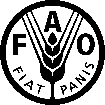 Bruno MinjauwResilience Officer & Liaison Officer+961 (5) 924005/6/7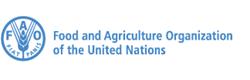 FAO LebanonTallet Al Rayess – Al Rayess Street, Baabda, LebanonContact: Bruno MinjauwResilience Officer & Liaison Officer+961 (5) 924005/6/7FAO LebanonTallet Al Rayess – Al Rayess Street, Baabda, LebanonContact: Bruno MinjauwResilience Officer & Liaison Officer+961 (5) 924005/6/7FAO LebanonTallet Al Rayess – Al Rayess Street, Baabda, LebanonContact: Naison ChakatsvaFood Security Sector Coordinator+961 (1) 978775  naison.chakatsva@wfp.orgWFP Lebanon6th Floor, Block 3 Azarieh Building, Downtown, Beirut, LebanonContact: Naison ChakatsvaFood Security Sector Coordinator+961 (1) 978775  naison.chakatsva@wfp.orgWFP Lebanon6th Floor, Block 3 Azarieh Building, Downtown, Beirut, LebanonContact: Naison ChakatsvaFood Security Sector Coordinator+961 (1) 978775  naison.chakatsva@wfp.orgWFP Lebanon6th Floor, Block 3 Azarieh Building, Downtown, Beirut, LebanonContact: Naison ChakatsvaFood Security Sector Coordinator+961 (1) 978775  naison.chakatsva@wfp.orgWFP Lebanon6th Floor, Block 3 Azarieh Building, Downtown, Beirut, Lebanon